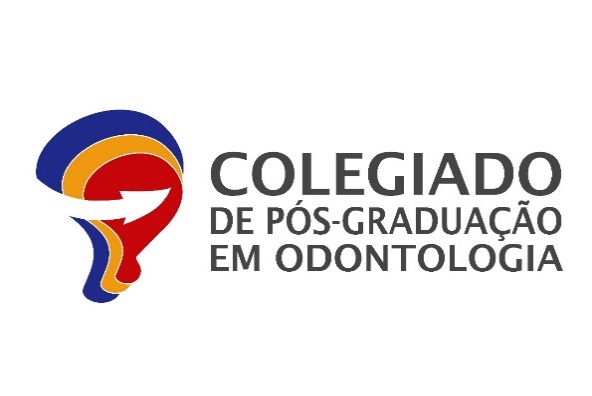 Formulário de Inscrição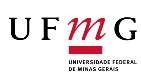 Processo de Seleção de Bolsas de Mestrado e Doutorado 20211Valores limites serão aplicados apenas para os candidatos a bolsa de doutorado1Valores limites serão aplicados apenas para os candidatos a bolsa de doutorado1Valores limites serão aplicados apenas para os candidatos a bolsa de doutorado1   Informações Pessoais: (anexar documentação comprobatória de dados pessoais)Nome:      CPF:      Curso:         Mestrado        DoutoradoÁrea de Concentração:      Orientador:      Endereço:      CEP:      Telefones:      E-mail:      Link para Currículo Lattes      2   Atestado de residência em município a mais de 250km de Belo Horizonte com necessidade de mudança: bônus de 15% sobre a pontuação final - consultar Anexo I      Sim*             Não*anexar Atestado devidamente preenchido e assinado pelo candidato e pelo coordenador de Área de Concentração3    Política de Ações Afirmativas para solicitante que autodeclarou, durante o processo seletivo, ser negro (preto e pardo), indígena ou com deficiência (Res. CEPE 02/2017)bônus de 15% sobre a pontuação final - consultar Anexo I      Sim*             Não*anexar a documentação entregue durante o processo seletivo4  Classificação geral no exame de seleçãoPrimeira colocação: 6 ptsSegunda colocação:5 ptsTerceira colocação: 4,5tpsQuarta colocação: 4ptsQuinta colocação: 3,5 ptsSexta colocação: 3 ptsSétima colocação: 2,5 ptsOitava colocação: 2 ptsNona  colocação: 1,5 ptDécima colocação: 1 pt5 Histórico  (anexar histórico escolar “Minha UFMG” do curso atual . Histórico deve conter a nota, carga horária e número de créditos) (Acesso https://minha.ufmg.br)6 MonitoriasDurante a Graduação: com bolsa: 4pts por semestre (limite 8pts)1 - voluntária: 2 pts por semestre (limite 4pts)1Durante a Pós-Graduação:  4pts por semestre  (limite 8 pts)17   Iniciação Científica (anual) Bolsista PROBIC/PIBIC – 4 pts por semestre (limite 16pts) 1 Voluntária – 2 pts por semestre (limite 8 pts)18   Bolsista de extensão - 4 pts por semestre (limite de 8 pts) 19   Apresentador/Apresentadora de trabalhos em eventos de abrangência Nacional  (2 pts por apresentação) e Internacional (4 pts por apresentação)  (3 últimos anos)10   Produção bibliográfica – Artigos completos em periódicos (3 últimos anos)Artigo completo em periódico científico (Qualis A1):  100 ptsArtigo completo em periódico científico (Qualis A2):  85 ptsArtigo completo em periódico científico (Qualis B1): 70 ptsArtigo completo em periódico científico (Qualis B2): 55 ptsArtigo completo em periódico científico (Qualis B3): 40 ptsArtigo completo em periódico científico (Qualis B4): 15 pts (no máximo 3 artigos B4)11   Produção bibliográfica/técnica NACIONAL (3 últimos anos)Autor de livro (com ISBN): 15pts (máximo 2)Autor de capítulo de livro (com ISBN): 5 pts (máximo 2) Artigo de divulgação em revistas e jornais não científicos: 2 ptsResumos publicados: 3 ptsOrganização/coordenação de eventos nas áreas de Odontologia (somente Congressos, Simpósios, Encontros): 4pts/2 pts12   Produção bibliográfica/técnica INTERNACIONAL (3 últimos anos)Autor de livro (com ISBN): 30 pts (máximo 2)Autor de capítulo de livro (com ISBN): 10 pts (máximo 2) Artigo de divulgação em revistas e jornais não científicos: 4 ptsResumos publicados: 5 ptsOrganização/coordenação de eventos nas áreas de Odontologia (somente Congressos, Simpósios, Encontros): 6pts/3 pts13   Distinções acadêmicas/prêmios de associações científicas (3 últimos anos)Premiação Nacional: 2,5 ptsPremiação Internacional: 5 pts